Compte renduadopté par les participants de la Réunion en vue de l’élaboration d’un formulaire de demande électroniqueAvertissement : le présent document ne représente pas les principes ou les orientations de l’UPOVAllocUtion de bienvenue et ouverture	La dix-neuvième réunion sur l’élaboration d’un formulaire de demande électronique (réunion EAF/19), organisée par des moyens électroniques, a été ouverte et présidée par M. Peter Button, Secrétaire général adjoint de l’UPOV, qui souhaite la bienvenue aux participants.	La liste des participants fait l’objet de l’annexe I du présent compte rendu.Adoption de l’ordre du jour	Les participants de la réunion adoptent le projet d’ordre du jour tel qu’il figure dans le document UPOV/EAF/19/1.Faits nouveaux concernant UPOV PRISMA	Les participants de la réunion examinent le document UPOV/EAF/19/2 Rev. (F)/ UPOV/EAF/19/2 Rev. Corr. (E, S) “Faits nouveaux concernant UPOV PRISMA” et suivent un exposé présenté par le Bureau de l’Union sur les faits nouveaux concernant UPOV PRISMA, dont une copie fait l’objet de l’annexe II du présent document.Utilisation d’UPOV PRISMA (au 31 janvier 2022)	Les participants de la réunion prennent note des informations sur l’utilisation d’UPOV PRISMA (à la date du 28 février 2022) reproduites à l’annexe II du présent compte rendu.Lancement de la version 2.7	Les participants de la réunion notent que la version 2.7 d’UPOV PRISMA a été pleinement déployée en janvier 2022, avec les modifications suivantes :Saint-Vincent-et-les Grenadines en tant qu’autorités participantes supplémentaires;formulaires mis à jour pour l’Union européenne et les Pays-Bas;possibilité de télécharger la liste des demandes telle qu’elle est affichée sur le tableau de bord en ce qui concerne le service de protection des obtentions végétales au format Excel;introduction de la barre de navigation du Portail de propriété intellectuelle de l’OMPI;téléchargement groupé (pour le maïs, l’Union européenne);donner au signataire autorisé le droit de consulter les demandes d’autres collègues.Autres faits nouveauxAudit de la qualité des logiciels	Les participants notent que, afin de réduire le risque de problèmes lors de l’introduction de nouvelles versions ou de nouvelles fonctions, les mesures suivantes seront prises (voir le document UPOV/EAF/17/3 “Compte rendu”) :désignation d’une société externe pour effectuer un audit de la qualité des logiciels;organisation de tests d’acceptation par les utilisateurs avant de mettre en service de nouvelles fonctions.	Les participants notent que le Bureau de l’Union a chargé une société externe d’effectuer un audit de la qualité des logiciels et que, selon le modèle de maturité des essais, UPOV PRISMA a atteint le niveau de maturité 2 : “l’organisation applique une méthode fondamentale en matière d’essais où sont mises en œuvre certaines pratiques communes, telles que la planification, le suivi et le contrôle des activités d’essai”.  Les recommandations suivantes avaient été formulées aux fins du passage au niveau de maturité 3 : “l’organisation adopte une démarche plutôt dynamique et la méthode d’essai est documentée et décrite dans les normes, procédures, outils et méthodes” :connaître les utilisateurs et la façon dont UPOV PRISMA est utilisé;mettre l’accent sur ce qui est important et urgent : automatiser les tests de régression sur les fonctions les plus utilisées et celles qui génèrent 80% des dysfonctionnements;définir un document clair sur la stratégie en matière d’essais;pour chaque nouvelle exigence, une analyse d’impact doit être faite;définir un processus standard pour la création de scénarios d’essai;utiliser un outil de référentiel d’essais.	Les participants notent que les recommandations susmentionnées ont été mises en œuvre, à l’exception de la deuxième.  À cet égard, ils prennent note du scénario de test pour les tests de régression qui est en cours d’automatisation et sera déployé en juin 2022.	Outre les mesures susmentionnées pour améliorer la qualité du logiciel UPOV PRISMA, les participants notent qu’un audit de programmation a été organisé et a débouché sur les recommandations suivantes :appliquer les pratiques recommandées en matière de programmation afin d’éviter les problèmes de duplication et de performance;migrer vers le Cloud pour une meilleure gestion des ressources au niveau infrastructurel et continuer d’appliquer les normes les plus élevées en matière de sécurité;mettre au point une interface de configuration dédiée pour une gestion contrôlée des formulaires.	Les participants notent que, en ce qui concerne l’organisation de tests d’acceptation par les utilisateurs avant de mettre en service toute nouvelle fonction, il est prévu de consulter l’“Équipe d’experts” UPOV PRISMA avant de mettre en œuvre les modifications en conditions réelles.Amélioration de la facilité d’utilisation d’UPOV PRISMA	Les participants prennent note des nouvelles propositions d’amélioration des écrans “Créer une nouvelle demande” et “Copier une demande”, et des étapes suivantes :une première série de discussions avec l’Équipe d’experts UPOV PRISMA a eu lieu en février 2022;la deuxième série de discussions aura lieu en juin 2022;la mise en œuvre se fera en 2023.Participation de l’OCVV à UPOV PRISMA	Les participants notent que, afin d’assurer et de maintenir la concordance des questionnaires techniques entre UPOV PRISMA et l’OCVV (voir le paragraphe 18 du document UPOV/EAF/16/3 “Report”, le paragraphe 32 du document UPOV/EAF/17/3 “Report” et le paragraphe 12 du document UPOV/EAF/18/3 “Report”), les projets ci-après ont été convenus avec l’OCVV :Projet 1 : “Audit” (questions actuelles/situation) pour l’échange de données entre UPOV PRISMA et l’OCVV dans les deux sens (statut : achevé);Projet 2 : Partie A : Résolution des problèmes actuels;  Partie B : Synchronisation des changements par l’UPOV et l’OCVV (statut : non démarré);Projet 3 : Mise en œuvre des résultats du projet 2 : Échange bidirectionnel de données relatives aux demandes (laitue, tomate, rosier) (statut : en cours mais limité à la laitue et au rosier);Projet 4 : Transfert groupé des demandes relatives au maïs de l’UPOV vers l’OCVV (statut : achevé);Projet 5 : “Dispositions transitoires”, pour communiquer aux demandeurs les situations dans lesquelles ils peuvent utiliser UPOV PRISMA pour les demandes auprès de l’OCVV et les mesures à prendre jusqu’à ce que toutes les questions soient réglées (statut : en cours).	Les participants prennent note des comptes rendus sur chaque projet (à la date du 16 mars 2022), comme indiqué à l’annexe II du présent compte rendu.	Les participants prennent note des dispositions transitoires convenues par l’UPOV et l’OCVV en ce qui concerne le projet 5, comme indiqué à l’annexe II du présent compte rendu.Couverture des principes directeurs d’examen : betterave à sucre	Les participants approuvent la procédure relative à l’utilisation des questionnaires techniques des services telle que présentée aux paragraphes 24 et 25 du document UPOV/EAF/19/2 Rev. Corr. :demande du service A pour une plante donnée (questionnaire technique du service A);information des autres services participants dans UPOV PRISMA;diffusion du questionnaire technique du service A pour savoir si les membres participants de l’UPOV qui utilisent les questionnaires techniques de l’UPOV pour tous les genres et espèces préfèrent :utiliser le questionnaire technique du service A oucontinuer d’utiliser le questionnaire technique générique;mise en œuvre du questionnaire technique du service A pour les membres de l’UPOV qui souhaitent l’utiliser (sous réserve des ressources disponibles).	Les participants notent que le questionnaire technique du Royaume-Uni pour la betterave à sucre sera soumis aux membres participants de l’UPOV qui utilisent le questionnaire technique de l’UPOV pour tous les genres et espèces pour savoir s’ils souhaitent utiliser le questionnaire technique du Royaume-Uni ou s’ils préfèrent continuer d’utiliser le questionnaire technique générique.Version 2.8	Les participants notent que, sur la base de la demande d’améliorations présentée par les services chargés de l’octroi des droits d’obtenteur et des utilisateurs inscrits (voir les paragraphes 29 à 31 du document UPOV/EAF/19/2 Rev. Corr.), il est prévu d’ajouter les services participants et fonctions ci-après dans la version 2.8 :mise à jour des formulaires pour la France et les Pays-Bas;transfert groupé (maïs, Royaume-Uni);facturation groupée sur demande;fonction téléchargement améliorée pour les services chargés de l’octroi des droits d’obtenteur moyennant l’insertion du code UPOV pour les plantes ne faisant pas l’objet de principes directeurs d’examen de l’UPOV et l’ajout des colonnes ci-après (uniquement pour le Royaume-Uni aux fins de validation) :Pays d’origineRépertoire national – MainteneurRépertoire national – MandataireRépertoire national – DemandeurDemande de droits d’obtenteur – ObtenteurDemande de droits d’obtenteur – DemandeurDemande de droits d’obtenteur – MandataireDate de réception de la demande de droits d’obtenteurDate de réception de la demande d’inscription au répertoire nationalCode d’autorisation de commercialisation provisoireDate d’autorisation de commercialisation provisoirePoids des semencesamélioration des performances de téléchargement du tableau de bord.	Les participants notent que la version 2.8 doit être lancée d’ici la fin de 2022, pour autant que les ressources soient disponibles.Développements futurs prévus (après la version 2.8)Couverture	Les participants prennent note des commentaires reçus des utilisateurs inscrits :prévoir la possibilité de transférer plusieurs pièces jointes pour la même question;dans la notification électronique, supprimer la mention du “demandeur” qui n’est pas correcte lorsque les données présentées dans la demande sont transmises par un mandataire;pour les mandataires, accepter les invitations groupées au lieu d’avoir à cliquer individuellement sur chacune d’entre elles;ajouter un champ “notes” supplémentaire aux données relatives au mandataire pour permettre à celui-ci de fournir davantage d’informations aux obtenteurs/demandeurs, telles que les services proposés et les langues parlées.	Les participants notent que les membres de l’UPOV ci-après ont déjà fait part de leur intention de participer à UPOV PRISMA : Bosnie-Herzégovine, Brésil, Japon, Nicaragua, Ouzbékistan, République-Unie de Tanzanie et Singapour.  Le Bureau de l’Union consultera les membres de l’UPOV concernés pour discuter de leurs exigences et de leur calendrier concernant leur participation à UPOV PRISMA.Convivialité de l’outil	Les participants notent que les éléments ci-après seront pris en considération après 2021 pour accroître la facilité d’utilisation d’UPOV PRISMA :ajout de caractères ne figurant pas dans le questionnaire technique de l’UPOV à la section 7 du questionnaire technique plutôt qu’à la section 5 (voir le paragraphe 19 du document UPOV/EAF/17/3 “Report”);questionnaires techniques propres à certaines plantes au-delà des principes directeurs d’examen (voir le paragraphe 18 du document UPOV/EAF/16/3 “Report”).Nouvelles fonctions	Les 19 participants notent que la mise au point des nouvelles fonctions suivantes sera étudiée :traduction automatique (voir le paragraphe 18 du document UPOV/EAF/16/3 “Report”);informations sur la coopération en matière d’examen DHS (DART pour DUS Arrangement Recommendation Tool en anglais) (voir le paragraphe 18 du document UPOV/EAF/16/3 “Report”).Améliorations informatiques	Les participants notent que les améliorations informatiques ci-après seront envisagées après la version 2.8 :améliorer les performances en matière de génération de formulaires.Équipe d’appui et de développement UPOV PRISMA	Les participants prennent note de la nouvelle organisation de l’équipe d’appui et de développement d’UPOV PRISMA, comme indiqué à l’annexe II du présent compte rendu.Date de la prochaine réunion	Il est convenu que la prochaine réunion EAF (vingtième réunion EAF) se tiendra sous la forme d’une réunion hybride (réunion physique et virtuelle) dans la soirée du 25 octobre 2022.	Le présent compte rendu est adopté par correspondance.[L’annexe I suit]LISTE DES PARTICIPANTS / LIST OF PARTICIPANTS / LISTA DE PARTICIPANTES(dans l’ordre alphabétique des noms français des membres / in the alphabetical order 
of the French names of the Members / por orden alfabético 
de los nombres en francés de los miembros)I. MEMBRES / MEMBERS / MIEMBROSAFRIQUE DU SUD / SOUTH AFRICA / SUDÁFRICAThapelo Martin SEKELE (Mr.), Scientist Production, Department of Agriculture, Land Reform and Rural Development, Pretoria 
(e-mail: ThapeloS@dalrrd.gov.za)ALLEMAGNE / GERMANY / ALEMANIACathleen FARR (Ms.), Head of Legal Affairs Section, Federal Plant Variety Office, Bundessortenamt, Hanover
(e-mail: cathleen.farr@bundessortenamt.de)AUSTRALIE / AUSTRALIA / AUSTRALIAGillian MORISON (Ms.), Senior Business Analyst, IP Australia, Phillip
(e-mail: gillian.morison@ipaustralia.gov.au)BULGARIE / BULGARIA / BULGARIADiliyan Rousev DIMITROV (Mr.), Head of DUS Methodology Department, Executive Agency for Variety Testing, Field Inspection and Seed Control (EAVTFISC), Sofia 
(e-mail: ddimitrov@iasas.government.bg)CANADA / CANADÁAshley BALCHIN (Ms.), Examiner, Plant Breeders' Rights Office, Canadian Food Inspection Agency (CFIA), Ottawa 
(e-mail: ashley.balchin@inspection.gc.ca)CHINE / CHINA / CHINARuixi HAN (Mr.), Deputy Director, Division of DUS Tests, Development Center of Science and Technology (DCST), Ministry of Agriculture and Rural Affairs (MARA), Beijing 
(e-mail: wudifeixue007@163.com)Yang YANG (Ms.), Senior Examiner, Division of Plant Variety Protection, Development Center of Science and Technology (DCST), Ministry of Agriculture and Rural Affairs (MARA), Beijing 
(e-mail: yangyang@agri.gov.cn) Xuhong YANG (Ms.), Senior Examiner, Division of DUS Tests, Development Center of Science and Technology (DCST), Ministry of Agriculture and Rural Affairs (MARA), Beijing 
(e-mail: yangxuhong@agri.gov.cn)ÉTATS-UNIS D'AMÉRIQUE / UNITED STATES OF AMERICA / ESTADOS UNIDOS DE AMÉRICAJeffery HAYNES (Mr.), Commissioner, Plant Variety Protection Office, USDA, AMS, S&T, Washington D.C. 
(e-mail: Jeffery.Haynes@usda.gov)FRANCE / France / FRANCIAYvane MERESSE (Mme), Responsable INOV, Groupe d'Étude et de Contrôle des Variétés et des Semences (GEVES), Beaucouzé cedex  
(e-mail: yvane.meresse@geves.fr)Catherine MALATIER (Mme), Assistante INOV, Groupe d’étude et de contrôle des variétés et des semences (GEVES), Beaucouzé cedex 
(e-mail: catherine.malatier@geves.fr)ISRAËL / ISRAEL / ISRAELZipora RASABY (Ms.), PBR Coordinator, Plant Breeders' Rights Council, Ministry of Agriculture and Rural Development, Beit-Dagan
(e- mail: tsippyr@moag.gov.il)JAPON / JAPAN / JAPÓNTeruhisa MIYAMOTO (Mr.), Deputy Director for International Affairs, Intellectual Propetry Division, Export and International Affairs Bureau, Ministry of Agriculture, Forestry and Fisheries (MAFF), Tokyo 
(e-mail: teruhisa_miyamoto170@maff.go.jp)Ryusaku KASHIWAGI (Mr.), Chief Examiner, Plant Variety Protection Office, Intellectual Property Division, Export and International Affairs Bureau, Ministry of Agriculture, Forestry and Fisheries (MAFF), Tokyo 
(e-mail: ryusaku_kashiwagi840@maff.go.jp)Daisuke FUJITSUKA (Mr.), Technical Official, Intellectual Property Division, Export and International Affairs Bureau, Ministry of Agriculture, Forestry and Fisheries (MAFF), Tokyo 
(e-mail: daisuke_fujitsuka080@maff.go.jp)Yoshiyuki OHNO (Mr.), Examiner, Intellectual Property Division, Export and International Affairs Bureau, Ministry of Agriculture, Forestry and Fisheries (MAFF), Tokyo 
(e-mail: yoshiyuki_ono300@maff.go.jp)Michihiro ASAKAWA (Mr.), Examiner, Plant Variety Protection Office, Intellectual Property Division, Export and International Affairs Bureau, Food Industry Affairs Bureau, Ministry of Agriculture, Forestry and Fisheries, Tokyo 
(e- mail: michihiro_asakawa290@maff.go.jp)MAROC / MOROCCO / MARRUECOSZoubida TAOUSSI (Mme), Responsable de la protection des obtentions végétales, Office National de Sécurité Sanitaire de Produits Alimentaires (ONSSA), Rabat 
(e-mail: ztaoussi67@gmail.com)MEXIQUE / MEXICO / MÉXICORaymundo Jesus ROSARIO REYES (Sr.), Subdirector de Registro y Control de Variedades, Servicio Nacional de Inspección y Certificación de Semillas (SNICS), Secretaria de Agricultura y Desarrollo Rural (Agricultura), Ciudad de México 
(e-mail: raymundo.rosario@snics.gob.mx)NORVÈGE / NORWAY / NORUEGAPia BORG (Ms.), Senior Advisor, Norwegian Food Safety Authority, c/o The Plant Variety Board, Brumunddal
(e-mail: pia.borg@mattilsynet.no)NOUVELLE-ZÉLANDE / NEW ZEALAND / NUEVA ZELANDIAChristopher James BARNABY (Mr.), PVR Manager / Assistant Commissioner, Plant Variety Rights Office, Intellectual Property Office of New Zealand, Ministry of Business, Innovation and Employment, Christchurch
(e-mail: Chris.Barnaby@pvr.govt.nz)OUZBÉKISTAN / UZBEKISTAN / UZBEKISTÁNBoburkhan ABBASOV (Mr.), State Patent Examiner, Industrial design, Agency on Intellectual Property under the Ministry of Justice of the Republic of Uzbekistan, Tashkent 
(e-mail: babur_abbasov@hotmail.com)PAYS-BAS / NETHERLANDS / PAÍSES BAJOSMonique HOOGENBOOM - TEEUWEN (Ms.), Manager Team Support, Rassenonderzoek, Naktuinbouw, P.O. Box 40, 2370 AA Roelofarendsveen 
(e-mail: m.hoogenboom@rasraad.nl)Wim SANGSTER (Mr.), Specialist Vegetable Varieties, Team DUS Vegetables, Naktuinbouw, Roelofarendsveen 
(e-mail: w.sangster@naktuinbouw.nl)Nathatlie VAN AMERONGEN (Ms.), Senior member Team Support Variety Testing, Bureau voor Plantenrassen, Naktuinbouw, Roelofarendsveen 
(e-mail: n.v.amerongen@rasraad.nl)POLOGNE / POLAND / POLONIAAlicja RUTKOWSKA-ŁOŚ (Ms.), Head of National Listing and PBR Protection Office, Research Centre for Cultivar Testing (COBORU), Slupia Wielka
(e-mail: a.rutkowska-los@coboru.gov.pl)RÉPUBLIQUE DE MOLDOVA / REPUBLIC OF MOLDOVA / REPÚBLICA DE MOLDOVA Ala GUSAN (Ms.), Chief specialist, Patents Division, Inventions and Plant Varieties Department, State Agency on Intellectual Property of the Republic of Moldova (AGEPI), Chisinau 
(e-mail: ala.gusan@agepi.gov.md)Royaume-Uni / United Kingdom / Reino unidoCaroline POWER (Ms.), Higher Executive Officer Team Leader for UK National Listing & UK Plant Breeders’ Rights Administration, Animal and Plant Health Agency (APHA), Cambridge
(e-mail: caroline.power@apha.gov.uk)Sigurd RAMANS-HARBOROUGH (Mr.), Manager of UK NL & PBR, Plant Varieties and Seeds, Animal and Plant Health Agency (APHA), Cambridge 
(e-mail: Sigurd.Ramans-Harborough@defra.gov.uk)UNION EUROPÉENNE / EUROPEAN UNION / UNIÓN EUROPEAJean MAISON (Mr.), Deputy Head, Technical Unit, Community Plant Variety Office (CPVO), Angers 
(e-mail: maison@cpvo.europa.eu)II. OBSERVATEURS / OBSERVERS / OBSERVADORESALGÉRIE / ALGERIA / ARGELIANesrine GHAZI (Ms.), Examinatrice des Brevets d'invention, Ministère de l'agriculture et du développement rural, Alger 
(e-mail: n.ghazi@inapi.org) BARBADE / BARBADOS / BARBADOSTamar GRANT (Ms.), Acting Deputy Registrar, Corporate Affairs and Intellectal Property Office, Warrens, St. Michael 
(e-mail: tgrant@caipo.gov.bb) III. ORGANISATIONS / ORGANIZATIONS / ORGANIZACIONESCROPLIFE INTERNATIONALMarcel BRUINS (Mr.), Consultant, CropLife International, Bruxelles, Belgium
(e-mail: marcel@bruinsseedconsultancy.com)INTERNATIONAL SEED FEDERATION (ISF)Szabolcs RUTHNER (Mr.), Regulatory Affairs Manager, International Seed Federation (ISF), Nyon, Switzerland
(e-mail: s.ruthner@worldseed.org)Astrid M. SCHENKEVELD (Ms.), Specialist, Plant Breeder's Rights & Variety Registration | Legal, Rijk Zwaan Zaadteelt en Zaadhandel B.V., De Lier, Netherlands
(e-mail: a.schenkeveld@rijkzwaan.nl)Maria José VILLALÓN-ROBLES (Ms.), EMEA Vegetable Seeds PVP Lead, Bayer - Crop Science, Bergschenhoek, Netherlands 
(e-mail: mariajose.villalonrobles@bayer.com)Frank MICHIELS (Mr.), Senior PVP manager GBI/BG, BASF Belgium coordination center, BBCC - Innovation Center Gent, Gent, Belgium
(e-mail: frank.michiels@basf.com)Jan KNOL (Mr.), Plant Variety Protection Officer, Crop Science Division, BASF Vegetable Seeds, Nunhem, Netherlands 
(e-mail: jan.knol@vegetableseeds.basf.com)COMMUNAUTÉ INTERNATIONALE DES OBTENTEURS DE PLANTES HORTICOLES À REPRODUCTION ASEXUÉE (CIOPORA) / 
INTERNATIONAL COMMUNITY OF BREEDERS OF ASEXUALLY REPRODUCED HORTICULTURAL PLANTS (CIOPORA) / 
Comunidad Internacional de Obtentores de Plantas Hortícolas de Reproducción Asexuada (CIOPORA)Hélène JOURDAN (Mme), Secrétaire générale, Association des Obtenteurs Horticoles Européens (AOHE), Responsable COV & Marques, Meilland International S.A., Le Luc en Provence, France 
(e-mail: licprot@meilland.com)AFRICAN SEED TRADE ASSOCIATIONJustin J. RAKOTOARISAONA (Mr.), Secretary General, African Seed Trade Association (AFSTA), Nairobi , Kenya 
(e-mail: justin@afsta.org)IV. BUREAU / OFFICER / OFICINAPeter BUTTON (Mr.), ChairV. BUREAU DE L’UPOV / OFFICE OF UPOV / OFICINA DE LA UPOVPeter BUTTON (Mr.), Vice Secretary-GeneralYolanda HUERTA (Ms.), Legal Counsel and Director of Training and AssistanceLeontino TAVEIRA (Mr.), Head of Technical Affairs and Regional Development (Latin America, Caribbean)Hend MADHOUR (Ms.), IT OfficerManabu SUZUKI (Mr.), Technical/Regional Officer (Asia)Amit SHARMA (Mr.), IT Support OfficerAriane BESSE (Ms.), Administrative Assistant[L’annexe II suit/ Annex II follows/Sigue el Anexo II]Voir le fichier pdf [Fin de l’annexe et du document]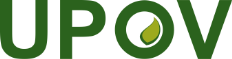 FUnion internationale pour la protection des obtentions végétalesRéunion sur l’élaboration d’un formulaire de demande 
électroniqueDix-neuvième réunion16 mars 2022 (réunion virtuelle)UPOV/EAF/19/3Original : anglaisDate : 25 avril 2022 